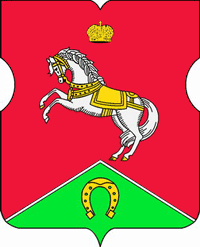 СОВЕТ ДЕПУТАТОВмуниципального округаКОНЬКОВОРЕШЕНИЕ                               24.09.2020                            5/9         _________________№___________________В соответствии с положением части 17 статьи 3 Закона города Москвы от 11.07.2012 №39 «О наделении органов местного самоуправления муниципальных округов в городе Москве отдельными полномочиями города Москвы»Советом депутатов принято решение:Утвердить размер поощрения депутатов Совета депутатов муниципального округа Коньково за 3-й квартал 2020 года согласно приложению.Разместить настоящее решение на сайте органов местного самоуправления муниципального округа Коньково www.konkovo-moscow.ru.Контроль за исполнением настоящего решения возложить на исполняющего полномочия главы муниципального округа Коньково Малахова С.В.Исполняющий полномочия главымуниципального округа Коньково		                                  С.В. МалаховПриложение 
к решению Совета депутатов
муниципального округа Коньково
от 24.09.2020 № 5/9Размер поощрения депутатов Совета депутатов муниципального округа Коньково за 3-й квартал 2020 годаИсполняющий полномочия главымуниципального округа Коньково      ________________  С.В. МалаховО размере поощрения депутатов Совета депутатов муниципального округа Коньково за участие в осуществлении отдельных полномочий города Москвы в 3 квартале 2020 года№п/пФамилия и инициалыСумма поощрения (руб)1Биткова С.Н.76 363,002Болдырев Д.Н.0,003Брундукова М.В.76 363,004Громов М.Н.76 363,005Датнов Д.Л.0,006Ермолаева Т.И.76 363,007Зиновьева М.А.76 363,008Киселев В.Е.76 363,009Малахов С.В.0,0010Мельников К.В.76 363,0011Панов А.В.76 363,0012Понкратова К.А.76 363,0013Попов М.А.76 363,0014Прудлик О.И.76 370,0015Соколов С.Ю.0,00ИТОГО840 000,00